										2		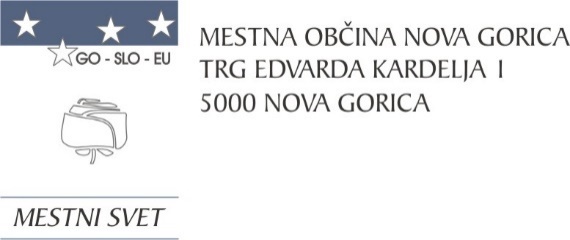 Številka: 0110-0012/2023-1Nova Gorica, 10. oktober 2023 O D G O V O R INA POBUDE, PREDLOGE IN VPRAŠANJA SVETNIC TER SVETNIKOV, KI SO BILAPODANA NA SEJAH MESTNEGA SVETA8. SEJA MESTNEGA SVETA, 21. september 2023 SVETNICA ERIKA PODGORNIK RIJAVEC je podala naslednjo pobudo:        Občani Mestne občine Nova Gorica in krajani Trnovsko-Banjške planote so me ponovno opozorili oziroma pozvali naj ukrepam glede ozkega in zelo nevarnega odcepa javne državne cestne infrastrukture, ceste med Ravnico in Sedovcem, saj na tej cesti dnevno poteka tako zasebni prevoz kot prevoz šolarjev s šolskimi avtobusi, promet gozdarskih tovornjakov, ki prevažajo les iz trnovskega gozda, dostave surovin, materiala...Na tem predelu je še posebej nevaren del cestišča nad prepadom na desni strani, ki je brez varnostne ograje. Ta del je še posebno ozek, saj se srečata komaj dva osebna avtomobila. Velike težave pa nastanejo ob srečanju tovornjakov ter avtobusa, ki morata z veliko spretnostjo obvoziti ali se odmikati eden drugemu. Na sliki so z modro črto označena kritična območja. Naprošam vas, da se pozove ustrezen organ na državni ravni in  bi se vsaj kritična  območja nekako obnovilo oziroma saniralo. Občinska uprava je posredovala naslednji odgovor: Na DRSI smo v preteklosti že posredovali problematične točke na državnih cestah v Mestni občini Nova Gorica. Ponovno bomo preverili stanje za predlagano območje in po potrebi DRSI ponovno pozvali k ureditvi predlaganega odseka.SVETNICA ERIKA PODGORNIK RIJAVEC je podala naslednji predlog:      Na vas se obračam s prošnjo za rešitev glede neprijetne prometne situacije v križišču v smeri Solkan – Brda, iz smeri Soška dolina, Lokve, Solkanska obvoznica. Zaradi podrasti je križišče v Solkanu iz smeri Soške doline, ki vodi desno v Goriška Brda, zelo nepregledno in nam je okrnjena varnost pri udeležbi v prometu oziroma v križišču v smeri Solkan. Predlagam, da se to podrast očisti - glejte sliko spodaj, označeno z rumeno in modro barvo.Občinska uprava je posredovala naslednji odgovor: Pobudo za odstranitev podrasti smo naslovili na koncesionarja za vzdrževanje državnih cest, to je Kolektor CPG d.o.o. Nova Gorica, saj moteča podrast raste na parcelah, ki so v lasti države oz. v upravljanju DRI. SVETNICA ERIKA PODGORNIK RIJAVEC je podala naslednjo pobudo:   Ker spomenik padlim slovenskim vojakom na Slemnem nasproti hiše Ravnica 1 - glejte sliko spodaj, stoji na zemljišču privatnega lastnika, dajem pobudo, da se omenjeno zemljišče odkupi in se ga na ta način zaščiti, ter tako izkaže spoštovanje do omenjenih slovenskih vojakov.Prosim vas za uresničitev predloga.Občinska uprava je posredovala naslednji odgovor: Mestna občina Nova Gorica bo vzpostavila kontakt z lastniki nepremičnine, na kateri stoji spomenik in v kolikor bodo le-ti pristali na prodajo, bo občina zemljišče, kjer stoji spomenik, odkupila.SVETNIK TOMAŽ HORVAT je podal naslednjo pobudo:Mestna občina je na Stanovanjski sklad občine prenesla zemljišča ob Kornu, ki so namenjena izgradnji oskrbovanih stanovanj.Na navedenih parcelah je imelo okoli 40 stanovalcev bližnjih stanovanjskih blokov urejene vrtičke. Navedeni vrtički so bili izjemno pomembni za te, večinoma starejše občane. Ti vrtički so bili za ljudi pomembni z vidika samooskrbe in medgeneracijskega druženja.Sprašujem, v kakšni fazi so projekti za izgradnjo oskrbovanih stanovanj in ali sostrokovne službe MONG poiskale možnosti, da se navedenim stanovalcem poišče druge  parcele v bližini blokov za vrtove. Občinska uprava je posredovala naslednji odgovor:Za projekt izgradnje oskrbovanih stanovanj je arhitekt Boštjan Hvala izdelal projektno dokumentacijo za pridobitev projektnih in drugih pogojev (DPP). V njej so bili identificirani pristojni upravljalci infrastrukture, od katerih se nato pridobiva posamične projektne pogoje. Pridobivanje teh pogojev je trenutno v zaključni fazi. Poleg tega je bil že narejen predhodni preizkus in s strani Ministrstva za okolje, podnebje in energijo tudi izdana odločba, iz katere izhaja, da za projekt ne bo potrebno izdelati celostne presoje vplivov na okolje ter pridobiti okoljevarstvenega soglasja (tako v času gradnje, kot v času obratovanja objekta). S projektanti in strokovnimi sodelavci smo v stalnem kontaktu in sodelujemo pri usklajevanju posameznih tehničnih rešitev bodoče gradnje. Ocenjuje se, da naj bi gradnja trajala približno 24 mesecev, pri čemer je v tem trenutku težko z gotovostjo napovedati, kdaj bo pridobljeno gradbeno dovoljenje (ocena je, da bi bilo to možno ali konec leta 2023 ali pa vsaj v prvih mesecih leta 2024).Mestna občina Nova Gorica ima trenutno edino urejeno območje vrtičkov na lokaciji v bližini Policijske postaje. Vrtički na drugih lokacijah v mestu Nova Gorica trenutno niso predvideni, saj na razpisih (namerah za oddajo v zakup),  po prijavah sodeč, ni zaznati velikega povpraševanja. Občina ima v lasti nekatera zemljišča ob Kornu, vendar ima na tem območju namen urediti parkovne površine s športno rekreacijskimi vsebinami. Del predvidne ureditve območja bi bil namenjen tudi umeščanju vrtičkov v obliki skupnostnih vrtov.SVETNIK ANDREJ PELICON je postavil naslednje vprašanje:Imam vprašanje za župana, občinsko upravo in občinski Stanovanjski sklad. Bom kratek, čeprav je tematika po mojem mnenju in mnenju Levice med najbolj perečimi v občini, in sicer področje stanovanj. Kot najbrž veste, v Levici poudarjamo pomembnost grajenja dostopnih najemnih stanovanj, kar pomeni najemna stanovanja z neprofitnimi najemninami. Zato sprašujem, kaj je v ozadju nedavnega obiska ministra za finance Klemna Boštjančiča, ki sem ga zasledil v medijih. Torej, kakšna stanovanja naj bi se gradila na Majskih poljanah, kdo bo investitor, ali se bodo ta stanovanja prodajala in po kakšnih cenah ter, če bodo najemna, s kakšnimi najemninami? Po mojih informacijah naj bi SDH gradil z javno zasebnim partnerstvom in s tržnimi najemninami, del stanovanj naj bi se tudi prodalo. Če to drži, ne bomo dosegli cilja k zagotovitvi dostopne strehe nad glavo mladim, manj mladim in občanom z manj sredstvi za preživljanje. Želim si tudi jasnega grafičnega prikaza območja Majskih poljan, kjer bi bilo razvidno, kdo je česa lastnik in možne stanovanjske gradnje. Razen tega bi želel izvedeti, kaj se dogaja z Liskurjem v Rožni Dolini po preklicu gradnje večstanovanjskih objektov, se tam kaj načrtuje in ali poteka kakršnakoli aktivnost za neko nadomestno gradnjo na nekem drugem območju. Občinska uprava je posredovala naslednji odgovor:Najprej bi se radi zahvalili svetniku za postavljeno vprašanje, ki ima zelo pomembno vsebino.Glede obiska ministra za finance g. Klemna Boštjančiča lahko zapišemo, da je to bil prvi informativni sestanek vezan na sodelovanje MONG in SDH d.d. na temo stanovanjske politike v MONG. Minister nam je obrazložil, da se v bodoče predvideva, da bo poleg Republiškega stanovanjskega sklada investicije v izgradnjo stanovanj vodil tudi SDH d.d. oziroma njegova na novo ustanovljena družba (točnega modela še ni).SDH d.d. je od Primorja d.d. v stečajnem postopku prejel večje kvadrature zemljišč na območju Majskih poljan (natančneje vidno na spodnji sliki). Govoriti danes, kakšna stanovanja bo SDH d.d. gradil, po kakšni ceni, itd. je še preuranjeno. Na prvem operativnem sestanku (3.10.2023) s predstavniki SDH d.d. pa smo se vsi skupaj strinjali, da bo gradnja sledila ciljem dostopnosti stanovanj tudi za mlade. Pogovor je tekel tudi v smeri, da se išče rešitve za dosego dogovora z RSS, da bi SDH odstopil del zemljišča na Majskih poljanah za potrebe RSS, na drugi strani pa bi v zameno SDH dobil ustrezno primerljivo zemljišče nekje druge na območju Republike Slovenije. S tem bi rešili problem, ki je nastal na območju Liskur, kjer gradnja stanovanj zaradi poplavnosti ni možna. Prav tako iščemo možnosti znotraj MONG za prenos oz. prodajo zemljišča RSS za gradnjo neprofitnih stanovanj.Tudi v bodoče vas bomo redno obveščali o konkretnih korakih investicije, ki se bo odvijala na Majskih poljanah.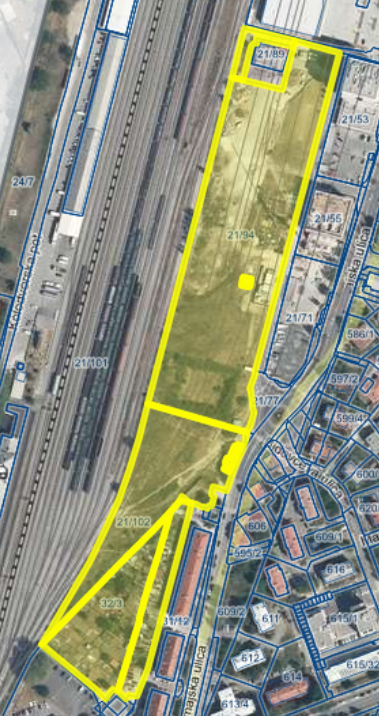 SVETNICA TANJA GREGORIČ je podala naslednjo pobudo:Vaščani Gradišča nad Prvačino že vrsto let opozarjajo na slabo stanje ceste, ki vodi proti kulturnemu domu. Namreč del pod novim večnamenskim igriščem je v zelo slabem stanju. Cesta se pogreza, nastale so kolesnice, vse večje so razpoke in zato je cesta zelo slabo prevozna.V času ureditve igrišča v letu 2022 je tamkajšnji KS in vaščanom bilo obljubljeno saniranje tega predela, kar se pa do danes še ni zgodilo. Stanje pa je iz leta v leto slabše. Poleg udirajoče se ceste, so težava tudi brežine, ki so poraščene s starimi drevesi. Slednje nevarno visijo čez cestišče in ogrožajo mimoidoče. Nemalokrat smo vaščani padla drevesa tudi sami odstranjevali, saj ob malo močnejšem vetru in dežju  le-ta padajo nanj. Letošnje ujme so stanje le še poslabšale, zato bi bila takojšnja sanacija nujno potrebna. Vaščani Gradišča zato prosimo, da se nemudoma ponovno opravi ogled situacije iz strani pristojnih na Mestni občini Nova Gorica in poskuša najti čimprejšnjo rešitev slednje problematike. Enako prosimo za ogled dela cestišča pri hišni številki 100, to je del proti Gregorčičevi poti, kjer je cesta že precej pogreznjena. Enako kot pri kulturnem domu so prisotne  kolesnice. Vaščani, ki se tam vozijo, so že večkrat zaradi le-teh poškodovali podvozje njihovih avtomobilov. Občinska uprava je posredovala naslednji odgovor: Zavedamo se, da je omenjena pot v slabem stanju. V letošnjem letu smo pridobili gradbeno dovoljenje za izvedbo fekalne kanalizacije celotnega naselja. Omenjeno dostopno pot bomo sanirali po izgradnji fekalne kanalizacije (predvidoma konec leta 2024 ali v letu 2025). Dostopna pot do KS bo med izvedbo izkopov za fekalne vode služila kot gradbena pot za strojno mehanizacijo, ki je potrebna za izvedbo. Pot do kulturnega doma pa je potrebno predhodno tudi geodetsko odmeriti in urediti lastništvo.SVETNICA ANA GULIČ je podala naslednjo pobudo:V luči tedna mobilnosti dajem pobudo, da občinska uprava v doglednem roku začne s pripravo kolesarske strategije Nove Gorice.Občinska uprava je posredovala naslednji odgovor:Na Mestni občini Nova Gorica se zavedamo, da je spodbujanje kolesarstva pomembno in stremimo k vzpostavitvi povezane kolesarske mreže v širšem mestnem območju, ki bo omogočala večjo uporabo koles v vsakodnevnem življenju prebivalcev, klimatske razmere nam to vsekakor omogočajo. Zato smo že v okviru sprejete Celostne prometne strategije Mestne občine Nova Gorica (CPS) poseben strateški steber za vzpostavitev celostnega prometnega načrtovanja namenili izkoriščanju danosti za kolesarjenje. V okviru CPS je bil izdelan akcijski načrt, ki mu tudi sledimo. Izvajamo vzpostavitev in ureditev kolesarskih povezav v širšem mestnem območju, uveden je sistem izposoje koles, ki bo kmalu nadgrajen, načrtujemo širitev manjkajočih kolesarskih povezav znotraj mesta ter v sodelovanju z DRSI širitev kolesarskih povezav med naselji. DRSI je v sodelovanju z MONG pripravila Načrt vodenja državnih kolesarskih povezav, ki žal na območju MONG še ni realiziran, pričakujemo da bo do realizacije prišlo čimprej. Z novelacijo CPS bomo nadaljevali z zastavljenimi cilji in jih nadgrajevali.  SVETNICA TINA KROG je podala naslednjo pobudo:Danes je Svetovni dan Alzheimerjeve bolezni, dan, ko se z Društvom GO-Spominčica in Domom upokojencev Nova Gorica odpravimo na sprehod do Bevkovega trga. A po tej trasi ne gremo le ob tej priložnosti, ampak na Bevkov trg zahajamo redno. In preizkusili smo že vse možne poti, a prav nobena ne omogoča invalidom varne poti. Danes je eno od tras vsaj do določene mere izkusil tudi župan, za kar se mu iz srca zahvaljujem, tako, da bo lahko iz lastne izkušnje potrdil, da pot do Bevkovega trga še zdaleč ni idealna. Če želimo varno priti do Bevkovega trga, se moramo namreč spraviti v določeno nevarnost in stanovalce na vozičkih voziti po cesti. Kar ni ravno v skladu z laskavim naslovom »Občina prijazna invalidom«. Ko gremo v veliki skupini, še nekako gre, če kršimo cestno-prometne predpise, saj smo kot velika in glasna množica težko spregledani. Vendar med stanovalci Doma upokojencev Nova Gorica so tudi samostojne invalidne osebe, ki se po Novi Gorici vsakodnevno (tudi večkrat dnevno) premikajo sami s svojimi vozički, kar pomeni, da se konstantno spravljajo v nevarnost. Klančine na robnikih sicer so, ampak so povsem neprimerne in dajejo varljiv občutek, da so prehodni, ampak niso. Da lukenj po pločnikih niti ne omenjam. Če greš napačno na takšen robnik, se zlahka prekucneš preko sebe, kar je izjemno nevarno. Tudi življenjsko nevarno. Da se obvaruješ, se poslužiš prometne ceste in se tako izogneš robnikom. Kar ni prav, saj se s tem prav tako spravljaš v nevarnost. Stanovalec Doma upokojencev je svojo nevarno pot tudi posnel in z veseljem bi vam video pokazala, ampak mislim, da bo veliko bolj učinkovito, če se bo župan Samo Turel z našimi samostojnimi stanovalci, ki uporabljajo invalidski voziček, sprehodil po Novi Gorici in na lastnih rokah ter ob njihovih neposrednih pričevanjih občutil to misijo nemogoče. Pred nami je 1. oktober, Mednarodni dan starejših in g. župan, vabim vas, da organiziramo izlet, na katerem bomo označili vse nevarne klančine in to kot darilo našim starejšim tudi popravili, vsaj do naslednjega sprehoda za spomin. Ali ste za? Vsi skupaj bomo veseli, ker saj vemo, danes smo tu, že jutri se bomo lahko prav mi mučili z vozički po Novi Gorici. Naj živi mobilnost in naj živi tudi varna mobilnost invalidov.Občinska uprava je posredovala naslednji odgovor: Strokovne službe občinske uprave so  opravile pregled poti oz. pločnikov na poti med Domom upokojencev v Novi Gorici in Bevkovim trgom. Od koncesionarja, Komunale d.d. Nova Gorica smo zahtevali, da čimprej izvede minimalne potrebne sanacije ob spuščenih robnikih, na klančinah in krpanje pohodnih površin. SVETNIK NEĐAT ŠALJA je podal naslednjo pobudo in postavil naslednje vprašanje:Zadnje čase v medijih beremo prispevke, ki včasih tudi precej nekorektno obravnavajo tujce in migrante spreminjajo v splošno nevarne posameznike. Kar je nevarno. Beremo, da imajo zaradi slabe integracije tujcev v Osnovni šoli Milojke Štrukelj velike probleme. Ne bom o tem, da je bil prispevek v Primorskih novicah vsaj nekoliko senzacionalističen, ampak je odprl pomembno tematiko, ki se tiče tudi Mestne občine Nova Gorica. Res je. V Novi Gorici je vse več različnih skupnosti, ki prihaja iz različnih držav. Posledično se pojavljajo težave zaradi slabe integracije, neznanja jezika in kulturnih razlik. A prihajanje različnih narodov k nam je dejstvo, ki ga ne moremo spremeniti, ampak ga vzeti za dejstvo in poiskati pot, da bo integracija tujcev pri nas zares učinkovita. Če smo opazili, da nekje nismo naredili dovolj, moramo to popraviti. Na ravni šole, občine in pristojnih javnih zavodov moramo ustvarjati UČINKOVITE programe integracije, organizirati učinkovite jezikovne tečaje in kar je ključno: ustvarjati okolje, v katerem se bodo tujci počutili dobrodošli in željni integracije. Predvsem delati čim več na solidarnosti in z raznimi aktivnostmi na spodbudi slovenske skupnosti (tudi sošolcev in sošolk do so občanov), da aktivno pomagajo pri integraciji. Očitno je potrebno iti na teren in povprašati, kaj pogrešajo, da se ne bolj učinkovito integrirajo. Postati moramo bolj življenjski, delati na tem, da človek začuti potrebo, da se bolj aktivno vključi v življenje v novem okolju. Ni dovolj organizirati nekega tečaja, ampak je treba delati na tem, da se človek zaveda pomena tega. Kaj bo s tem pridobil? Kaj bo brez tega izgubil? Potrebna je prava spodbuda in pregled terena. Ni dovolj, da obkljukamo »to smo naredili, to smo omogočili«, ampak moramo stanje tudi evalvirati in ga prilagajati dejanskim potrebam na terenu. Paziti, da ne gremo v segregacijo, ampak dejansko v integracijo. Treba je okrepiti kader in omogočiti, da se otroci in starši dejansko vključujejo v proces  šolanja in integracije. Zavedamo se, da je to izziv, ki zahteva angažma na državni ravni, ampak vseeno, kakšni so konkretni načrti za učinkovitejšo integracijo tujcev v naši občini.  Občinska uprava je posredovala naslednji odgovor: Problematika integracije tujcev je, kot je že v vprašanju zapisano, širši problem, ki je prisoten na ravni celotne države. S ciljem enotne ureditve je k reševanju pristopil Urad RS za oskrbo in integracijo migrantov, ki v sodelovanju s predstavniki združenj lokalnih skupnosti pripravlja strategijo integracije tujcev, ki bo določila ukrepe, s pomočjo katerih bi se olajšalo vključevanje tujcev v lokalno okolje. Dogovarjanja tečejo v smeri določanja možnih pristojnosti občin pri vključevanju tujcev, kar pomeni oblikovanje konkretnih ukrepov, ki bi bili v pristojnosti občin, financirani pa s strani države. Trenutno poteka razmišljanje v smeri vzpostavitve kulturne mediacije in skupnostnega tolmačenja za pomoč pri komunikaciji tujcev v institucijah (šolah, zdravstvenih domovih, upravnih enotah in podobno). Med ostalimi predlaganimi ukrepi so še medkulturni dialog, socialno vključevanje, izobraževanje in usposabljanje strokovnih delavcev na področju socialnega varstva za delo z migranti ter zaposlenih na občinskem nivoju, aktivno vključevanje tujcev v programe družinskih in večgeneracijskih centrov, socialnovarstvenih in drugih skupnostnih programov itd.V izvajanju je tudi že program Začetna integracija priseljencev, ki je namenjen učenju slovenščine in spoznavanju slovenske družbe in je za vse udeležence brezplačen. Predvidena strategija integracije tujcev naj bi vključevala dva sklopa, in sicer strateške cilje, ki bi jim sledile izvedbene aktivnosti. Poleg tega lahko Mestna občina Nova Gorica na področju šolstva poskuša zadevo reševati z dodatnimi kadrovskimi okrepitvami v okviru nadstandardnih zaposlitev, širše pa tudi preko izvajanja programov javnih del, ki so namenjeni širokemu krogu uporabnikov in naslavljajo aktualno problematiko v lokalnem okolju. Vsekakor pa je uspeh integracije odvisen v precejšnji meri tudi od motivacije migrantov in od njihove pripravljenosti na vključitev v novo okolje.SVETNICA MAG. ELENA ZAVADLAV UŠAJ je postavila naslednje vprašanje in  podala naslednjo pobudo: Na svetniško skupino Slovenske demokratske stranke so se obrnili krajani Krajevne skupnosti Solkan v zvezi urejanjem območja nekdanje Solkanske industrije apna (SIA) v Solkanu, kjer naj bi Mestna občina Nova Gorica dolgoročno uredila novo podjetniško cono z visokotehnološkimi podjetji in z zelenimi vsebinami, torej podjetjem z visoko dodano vrednostjo. Ker pa je to velik finančni zalogaj, se je po izjavah župana Sama Turela danih v medijih v začetku meseca avgusta, občina kratkoročno odločila za čas Evropske prestolnice kulture, da ta prostor nameni za parkirišča, predvsem avtodomom, kar je seveda med domačini dvignilo kar nekaj prahu, saj bo s tem ponovno vstopalo večje število vozil v kraj, ki je v tem delu že tako prometno preobremenjen in so v njem zato pogoji bivanja slabši tako z vidika hrupa kot tudi same varnosti. Poleg tega pa tudi niso bili uslišani predlogi krajevne skupnosti in kot tudi pobuda svetnice Damjane Pavlica, da se ne poruši objekt, ki je še v dokaj dobrem stanju za izvedbo drugih vsebin, ki bi lahko imele velik doprinos k programu Evropske prestolnice kulture. Zato kot svetniška skupina sprašujemo, zakaj Mestna občina Nova Gorica ne poišče primernejše rešitve, ki bi bila zdržna tako za prebivalce Krajevne skupnosti Solkan ter tudi ugodnejša za prehodno uporabo tega prostora in objektov, ki jih sedaj namenja za rušitev.Hkrati dajemo pobudo, da se ponovno sestane z vodstvom Krajevne skupnosti Solkan ter jim prisluhne, saj le oni poznajo najbolje razmere v kraju. Sama kupoprodajna pogodba ne sme biti izgovor za izvedbo boljših in primernejših rešitev za Solkan.Občinska uprava je posredovala naslednji odgovor:S krajani Solkana, krajevno skupnostjo in civilno iniciativo za Solkan smo se večkrat sestali na temo območja bivše hidrarne. Konec avgusta smo skupaj s krajevno skupnostjo, družbo Salonit, ter družbo Sigea organizirali zbor krajanov Solkana, ki je bil zelo dobro obiskan. Na tem zboru smo predstavili vse aktivnosti na tem območju. Postopke čiščenja, rušenja, urejanja ter priprave območja. Sama stavba je dejansko v zelo slabem stanju. Problematični so temelji in sama statična stabilnost objekta. Streha je močno poškodovana in že več let zamaka. V samem objektu ni energetskih in strojnih instalacij. Ni nosilnih plošč, predelnih sten, ter stavbnega pohištva. Obnova take stavbe po oceni gradbe stroke in iz ekonomskega vidika ni smiselna. Območje bo po dogovoru namenjeno poslovni coni za visoko tehnološka podjetja in družbe, kar sovpada s sosednjo že obstoječo cono. Tudi dejavnosti so primerne za to lokacijo, saj so okolju prijazne in niso moteče za okolico.Za potrebe projekta EPK 2025 se res na tem območju načrtuje začasno parkirišče. Ocenjujemo, da se s tem ne bo bistveno poslabšala prometna pretočnost in obremenitev. Vsekakor bomo poskrbeli, za najboljše in kvalitetne rešitve. Bo pa to samo začasno parkirišče, ki se bo takoj po prenehanju uporabe saniralo in ukinilo.SVETNICA LARA ŽNIDARČIČ je postavila naslednje vprašanje: Iz medijev so nekateri starši in tudi mi izvedeli, da se je enota vrtca Najdihojca zaprla zaradi premalo število vpisanih otrok. Starši se sprašujejo, zakaj je do zaprtja enote prišlo, kajti manjše skupine otrok omogočajo boljšo in kvalitetnejšo varstvo in vzgojo otrok, hkrati je enota vrtca najbolj priljubljena v mestu zaradi same lokacije in okoliša. V vrtcu Najdihojca so bile štiri skupine otrok iz prve starostne skupine ter druge starostne skupine, kar pomeni zadostno število otrok za enoto, po zakonu (17. člen; število otrok in število delavcev v oddelku, Zakon o vrtcih - ZVrt) bi se zaradi strnjene skupine otrok skupina lahko preoblikovala v kombiniran oddelek. Zaradi zaprtja enote pa nas zanima, v katere namene se bodo prostori vrtca uporabljali v prihodnosti, saj naj bi dosedanji prostori za potrebe vrtca bili neprimerni za vzgojo in izobraževanje otrok. Glede na vse to pa imamo na današnjem dnevnem redu seje MS predlog Odloka o spremembah odloka o ustanovitvi javnega zavoda Vrtec Nova Gorica, in sicer, da bo o soglasju k vrsti in številu oddelkov ter številu otrok v oddelku odločal župan sam.Občinska uprava je posredovala naslednji odgovor: Vrtci v Mestni občini Nova Gorica so v mesecu aprilu 2023 izvedli vpise otrok novincev za šolsko leto 2023/24. Glede na število, starost in prebivališče ter posebne potrebe otrok so vrtci organizirali delo v oddelkih in posameznih enotah vrtcev, skladno z veljavnimi pravnimi akti. V preteklem šolskem letu 2022/23 je bilo v 35 oddelkih vključenih 622 otrok (stanje 1. 9. 2022). Zaradi dodatnih potreb, se je število otrok in oddelkov med šolskim letom zviševalo, zato so se v Vrtcu Nova Gorica med šolskim letom odprli 4 dodatni oddelki. Na dan 1. 9. 2023 je bilo v Vrtcu Nova Gorica 592 vključenih otrok, v 34 oddelkih oz. v 7 enotah vrtca. Na ta dan je imel Vrtec Nova Gorica še 31 prostih mest v že odprtih oddelkih. Za vpise otrok med šolskim letom sta na razpolago še 2 prosti igralnici v že odprtih enotah in enota Najdihojca. Število vključenih otrok se je v primerjavi s preteklim letom znižalo, zato je Vrtec Nova Gorica sprejel odločitev, da enota Najdihojca na Gregorčičevi ulici začasno ne bo v funkciji. Vsi vpisani otroci so dobili mesto v Vrtcu Nova Gorica.Enota Vrtca Najdihojca ostaja še vedno v upravljanju Vrtca Nova Gorica in izpolnjuje vse pogoje za izvajanje programa predšolske vzgoje.Odlok o spremembah Odloka o ustanovitvi javnega zavoda Vrtec Nova Gorica (Uradni list RS, št. 100/23), ki ga je na 8. seji sprejel Mestni svet Mestne občine Nova Gorica, nima nikakršne povezave z odločitvijo Vrtca Nova Gorica, da se enota Najdihojca začasno zapre.SVETNICA BOŽA MOZETIČ je postavila naslednje vprašanje: Moje vprašanje se nanaša na problematiko migrantov v našem mestu. Dnevno število migrantov na našem območju se iz dneva v dan povečuje. Ogrožena je varnost prebivalcev v Novi Gorici. Sem dnevno dovažajo polne avtobuse migrantov. Prihajajo na vse možne načine. Preden gredo v sosednjo Italijo, se premikajo po širšem območju. Prebivalci našega mesta se ne morejo več varno sprehajati. Kvaliteta bivanja v mestu se slabša.Glede na to, da ima tudi sosednja Gorica velike probleme z migranti, sprašujem gospoda župana, ali sta se z županom sosednje Gorice že sestala v zvezi s to problematiko in če sta morda že začrtala strategijo razreševanja navedenega problema.Občinska uprava je posredovala naslednji odgovor: Z Občino Gorica smo v stalnih stikih v zvezi s vprašanji migrantskih tokov, torej ljudi, ki se čez naše kraje gibljejo proti zahodu, predvsem proti Republiki Italiji, ki pa po ugotovitvah italijanskih oblasti ni njihov končni cilj. Obenem smo na občini v stalnem stiku tudi s slovenskimi varnostnimi organi, glede problematike povečane prisotnosti migrantov. Zaenkrat porasta varnostnih dogodkov, ki bi bili povezani s migranti, naši varnostni organi ne zaznavajo. Problematika (na obeh straneh meje) presega pristojnosti same občine in se bolj tiče vprašanj iz državne pristojnosti. Sosednja Gorica je zato na državne oblasti že naslovila apel po ukrepanju.SVETNICA DAMJANA PAVLICA je podala naslednjo pobudo: V prejšnjem mandatu nam je uspelo po triindvajsetih letih zgraditi drugi krak odvodnje plazu Šmihel, kar je rešilo plazenje zemljine za izvedenim krakom. S strani Ministrstva za okolje in prostor, prejšnjega ministra Vizjaka, je bila obljubljena dokončna sanacija plazu in s tem možnost za gradnjo hiše krajanu, ki že triindvajset let živi v kontejnerju. Glede na to, da sem bila vpeta v ta projekt in zadevo dobro poznam, naprošam upravo in župana, da na ta projekt, kljub vsej tragediji, ki nas je s poplavami prizadela, ne pozabijo. Občinska uprava je posredovala naslednji odgovor: Mestna občina Nova Gorica je v letih 2013 in 2014 izdelala glavni vzhodni krak globinskega odvodnjavanja zalednih voda na območju plazu naselja Šmihel. Skozi leta se je v praksi to pokazalo za zelo učinkovito kontrolirano odvodnjo, s čimer se je zaščitilo zemljišča in preprečilo plazenje pobočja. V letošnjem letu je bil zaključen še del zahodnega kraka, ki še dodatno izboljšuje pogoje na samem območju plazu. Zelo dobro se zavedamo problematike plazenja in težav prebivalcev, kot posledice le-tega. Smo v stalnem stiku s pristojnim ministrstvom, v domeni katerega je sanacija in ureditev razmer na plazu Šmihel, kot enem izmed 7 plazov velikega pomena v državi. Po zagotovilih odgovornih predstavnikov ministrstva zadeve s pridobitvijo sredstev ter izdelavo dokumentacije potekajo po ustaljenem postopku. Žal pa so se razmere, zaradi omenjenih nepredvidenih dogodkov v zadnjih mesecih, nekoliko spremenile. Večina aktivnosti je usmerjena na področja, ki so jih zajele poplave in vodne ujme. To nikakor ne sme ogroziti sanacije plazu Šmihel, jo pa žal v tem trenutku upočasnjuje. Nikakor ne bomo dovolili, da bi načrtovane aktivnosti zastale ali da bi se nanje in na prizadete občane pozabilo.SVETNICA DAMJANA PAVLICA je podala naslednji predlog: Začela se je izgradnja  amfiteatra, kar nas zelo veseli, saj je pomemben objekt v luči EPK in so se aktivnosti začele že v prejšnjem mandatu. Glede na to, da je  potrebno promovirati EPK 2025, predlagamo, da se pred gradbišče postavi kulisa z izrisanim projektom in napisom GO! 2025, kar v Gorici pred  objekti, ki jih obnavljajo, že imajo. To pomeni lepa reklama za prihajajočo Evropsko prestolnico kulture GO! 2025.Občinska uprava je posredovala naslednji odgovor:Mestna občina Nova Gorica je predlog svetnice Damjane Pavlica posredovala Javnemu zavodu GO! 2025 – Evropska prestolnica, Nova Gorica in prejela naslednji odgovor: »Svetnici se zahvaljujemo za odličen predlog. Tudi omenjena goriška rešitev je namreč nastala v sodelovanju z javnim zavodom GO! 2025 in investitorjem, saj smo na povpraševanje goriške občine - znotraj zadanih gabaritov – z agencijo ButMaybe, zmagovalko natečaja za uradno celostno grafično podobo EPK 2025, predlagali enostavno rešitev. Že takrat smo, v tesnem sodelovanju z EZTS GO, ki je pogodbeni naročnik uslug agencije ButMaybe, predlagali, da identične rešitve uporabimo tudi na slovenski strani.Sedaj, ko je gradbišče zunanjega amfiteatra SNG Nova Gorica odprto in so dimenzije možne intervencije v prostor znane, ne bo težko prilagoditi oblikovalskih rešitev za predlagano uporabo. V ta namen smo že kontaktiral SNG Nova Gorica, ki nas je povezal z izbranim izvajalcem investicije. Po analogiji z goriško rešitvijo je potrebno rešiti le še vprašanje produkcijskih stroškov izdelave promocijskih panelov.«SVETNIK GABRIJEL FIŠER je podal naslednjo pobudo:   Mojo pobudo bom prebral v celoti, saj je v Evropskemu tednu mobilnosti tudi temu primerno obarvana. Že v preteklem mandatu sem si prizadeval za ureditev kolesarskega omrežja na območju Mestne občine Nove Gorice ter v zvezi s tem podal več pobud in predlogov. Kot sem že povedal, bom te predloge zbral, jih uredil ter jih predal naprej v upanju, da se bo nekatere od njih upoštevalo v nadaljnjem načrtovanju. Danes pa bi želel podati pobudo, ki je enostavna in hitro izvedljiva. Nova Gorica kljub intervencijam in napredku na tem področju še vedno nima kolesarskih poti skozi strogi center mesta. V prvi vrsti mislim tu na Ulico Tolminskih puntarjev oziroma odsek od SNG do EDA Centra ter Prvomajsko ulico. Poseben problem je tudi Kidričeva ulica, ki je za kolesarje nevarna. Večkrat sem o tem že govoril v preteklosti in bil vedno zavrnjen oziroma bil obveščen, da so problemi z zemljišči, da se načrtuje celostna prenova in podobno. Vendar menim, da se mudi in da moramo poiskati hitrejše rešitve. Predlagam, da se na omenjenih ulicah na vozišču čimprej uredi kolesarska pasova, po eden v vsako smer, pas naj bo ločen s črto in obarvan. S tem se kolesarjem dodeli viden prostor v prometu na teh odsekih in prispeva k varnosti. Tudi sodobne smernice dajejo prednost kolesarskim pasovom pred stezami na pločnikih, če ni moč izvesti popolnoma ločene kolesarske poti, predvsem zaradi tega, da se naučimo sobivati  v prometu. V kolesarsko razvitejših državah so kolesarski pasovi stalnica in tako zbudijo pozornost in večjo previdnost voznikov. Ta investicija, ki jo predlagam je enostavna in poceni, s takojšnjim učinkom in pomeni pomembno pridobitev, dokler se tega področja celostno ne preuredi. Hkrati moramo razmisliti tudi o kolesarskih pasovih na medkrajevnih cestah v občini, ki so statistično bolj obremenjene s kolesarji. Lep uspešen primer, ki je bil izveden nedavno, je kolesarski pas na cesti Vipolže – Dobrovo. Obenem bi povedal, da so sorodno pobudo obravnavali tudi na mestnem svetu Občine Gorica. Skupina svetnikov je predlagala ureditev kolesarske poti med obema železniškima postajama, ki jo je župan Žiberna sprejel. Predlagam, da tudi v Mestni občini Nova Gorica pozdravimo, podpremo in izvedemo tovrstne pobude, ki bodo naredile naše mesto lepše in čistejše. Seveda je to le eden od korakov, ki jih moramo narediti na tem področju.Občinska uprava je posredovala naslednji odgovor: Na Mestni občini Nova Gorica se zavedamo, da je spodbujanje kolesarstva v širšem mestnem območju pomembno, zato stremimo k vzpostavitvi povezane kolesarske mreže, ki bo omogočala večjo uporabo koles v vsakodnevnem življenju prebivalcev mesta in širše.Zavedamo se tudi, da na odseku Erjavčeve ulice in Ulice tolminskih puntarjev med križiščem z Erjavčevo in Delpinovo in krožiščem na Grčni, zaradi konfiguracije terena in prometne obremenjenosti odseka, kolesarji na vozišču niso varni, prav tako ne pešci in kolesarji na skupni površini. Odsek je eden pomembnejših manjkajočih odsekov, kjer je potrebno urediti površine za kolesarje. Pri načrtovanju bo potrebno upoštevati strokovne podlage za ureditev Rusjanovega spomenika, saj posega v območje predvidene obdelave. Za načrtovanje na nivoju IZP bo potrebno zagotoviti sredstva v proračunu, saj le-ta trenutno niso predvidena za ta namen. Glede predloga za ureditev kolesarskih pasov sporočamo, da morajo biti kakršnekoli ureditve, tudi če so začasne, skladne z zakonodajo in izvedene skladno z ustrezno projektno dokumentacijo.Trenutno je možno ureditev Kidirčeve ulice izvesti skladno z obstoječim OPN, ki predvideva ureditev površin za kolesarje na način, da se ponekod parkirna mesta odstranijo, ponekod pa se uredi vzdolžno parkiranje, kar posledično pomeni manj parkirnih mest. Z vidika racionalne porabe sredstev se stremi k čim hitrejši izvedbi končne preureditve Kidričeve ulice v Novi Gorici. SVETNIK ANDREJ ŠUŠMELJ je postavil naslednje vprašanje: Leto je spet mimo in spet so v sosednji Gorici »Okusi na meji«, ki jih organizator promovira izključno samo v italijanščini, medtem, ko je na naši strani promoviranje tega in številnih drugih dogodkov dvojezično oziroma trojezično, in sicer v slovenščini, italijanščini in angleščini. Poleg tega se nam bliža projekt EPK 2025, ki je skupni projekt obeh Goric in tu je že nekdanja svetnica Markočič Šušmelj oktobra lani na seji Mestnega sveta Mestne občine Nova Gorica dala pobudo, da bi moralo biti samoumevno, da so javne objave zapisane tako, da povezujejo obe državi v obeh državnih jezikih, ker gre za mednarodni naziv. Zastavljam svetniško vprašanje, koliko se lahko Mestna občina Nova Gorica in zavod GO! 2025 angažirata pri tem, da bi tudi v sosednji Gorici lahko promovirali dogodke v obeh jezikih, v slovenščini in italijanščini ter zraven še tudi v angleščini. Prosim novogoriško občinsko upravo, da vpraša tudi občinsko upravo sosednje Gorice, zakaj se slovenščina pri promociji dogodkov še vedno zanemarja. Občinska uprava je posredovala naslednji odgovor: Novogoriški župan Samo Turel je z županom Gorice Rodolfom Ziberno spregovoril o pomanjkanju slovenskih prevodov na prireditvi “Okusi ob meji”. Predstavitve festivala v slovenskem jeziku ni bilo mogoče najti, prav tako ne obvestil. Goriški župan se je v imenu organizatorjev opravičil in povedal, da se bo v prihodnjem letu osebno zavzel za ustrezen prevod sporočil v slovenski jezik. 				 	      Miran Ljucovič   VODJA SLUŽBE ZA MS IN KS                                                                                                      